CCRSS PROVIDER NAMECCRSS PROVIDER NAMECCRSS PROVIDER NAMECCRSS PROVIDER NAMECERTIFICATION NUMBERCERTIFICATION NUMBERCERTIFICATION NUMBERRCS CONTRACTED EVALUATOR / STAFF NAMERCS CONTRACTED EVALUATOR / STAFF NAMERCS CONTRACTED EVALUATOR / STAFF NAMERCS CONTRACTED EVALUATOR / STAFF NAMECERTIFICATION EVALUATION DATESCERTIFICATION EVALUATION DATESCERTIFICATION EVALUATION DATES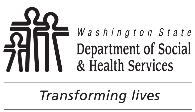 	ATTACHMENT K	AGING AND LONG-TERM SUPPORT ADMINISTRATION (ALTSA)	RESIDENTIAL CARE SERVICES	CERTIFIED COMMUNITY RESIDENTIAL SERVICES AND SUPPORTS (CCRSS)	CCRSS Staff Background Check and Record Review 	ATTACHMENT K	AGING AND LONG-TERM SUPPORT ADMINISTRATION (ALTSA)	RESIDENTIAL CARE SERVICES	CERTIFIED COMMUNITY RESIDENTIAL SERVICES AND SUPPORTS (CCRSS)	CCRSS Staff Background Check and Record Review 	ATTACHMENT K	AGING AND LONG-TERM SUPPORT ADMINISTRATION (ALTSA)	RESIDENTIAL CARE SERVICES	CERTIFIED COMMUNITY RESIDENTIAL SERVICES AND SUPPORTS (CCRSS)	CCRSS Staff Background Check and Record Review 	ATTACHMENT K	AGING AND LONG-TERM SUPPORT ADMINISTRATION (ALTSA)	RESIDENTIAL CARE SERVICES	CERTIFIED COMMUNITY RESIDENTIAL SERVICES AND SUPPORTS (CCRSS)	CCRSS Staff Background Check and Record Review 	ATTACHMENT K	AGING AND LONG-TERM SUPPORT ADMINISTRATION (ALTSA)	RESIDENTIAL CARE SERVICES	CERTIFIED COMMUNITY RESIDENTIAL SERVICES AND SUPPORTS (CCRSS)	CCRSS Staff Background Check and Record Review 	ATTACHMENT K	AGING AND LONG-TERM SUPPORT ADMINISTRATION (ALTSA)	RESIDENTIAL CARE SERVICES	CERTIFIED COMMUNITY RESIDENTIAL SERVICES AND SUPPORTS (CCRSS)	CCRSS Staff Background Check and Record Review 	ATTACHMENT K	AGING AND LONG-TERM SUPPORT ADMINISTRATION (ALTSA)	RESIDENTIAL CARE SERVICES	CERTIFIED COMMUNITY RESIDENTIAL SERVICES AND SUPPORTS (CCRSS)	CCRSS Staff Background Check and Record Review 	ATTACHMENT K	AGING AND LONG-TERM SUPPORT ADMINISTRATION (ALTSA)	RESIDENTIAL CARE SERVICES	CERTIFIED COMMUNITY RESIDENTIAL SERVICES AND SUPPORTS (CCRSS)	CCRSS Staff Background Check and Record Review 	ATTACHMENT K	AGING AND LONG-TERM SUPPORT ADMINISTRATION (ALTSA)	RESIDENTIAL CARE SERVICES	CERTIFIED COMMUNITY RESIDENTIAL SERVICES AND SUPPORTS (CCRSS)	CCRSS Staff Background Check and Record Review 	ATTACHMENT K	AGING AND LONG-TERM SUPPORT ADMINISTRATION (ALTSA)	RESIDENTIAL CARE SERVICES	CERTIFIED COMMUNITY RESIDENTIAL SERVICES AND SUPPORTS (CCRSS)	CCRSS Staff Background Check and Record Review 	ATTACHMENT K	AGING AND LONG-TERM SUPPORT ADMINISTRATION (ALTSA)	RESIDENTIAL CARE SERVICES	CERTIFIED COMMUNITY RESIDENTIAL SERVICES AND SUPPORTS (CCRSS)	CCRSS Staff Background Check and Record Review 	ATTACHMENT K	AGING AND LONG-TERM SUPPORT ADMINISTRATION (ALTSA)	RESIDENTIAL CARE SERVICES	CERTIFIED COMMUNITY RESIDENTIAL SERVICES AND SUPPORTS (CCRSS)	CCRSS Staff Background Check and Record Review 	ATTACHMENT K	AGING AND LONG-TERM SUPPORT ADMINISTRATION (ALTSA)	RESIDENTIAL CARE SERVICES	CERTIFIED COMMUNITY RESIDENTIAL SERVICES AND SUPPORTS (CCRSS)	CCRSS Staff Background Check and Record Review Staff IdentifierStaff IdentifierWACsSTAFF      STAFF      STAFF      STAFF      STAFF      STAFF      STAFF      STAFF      STAFF      STAFF      STAFF      NameName388-101DHire DateHire Date388-101DDate WA State Name and Date of Birth (WNDOB) background check completedDate WA State Name and Date of Birth (WNDOB) background check completed0075WNDOB Result TypeWNDOB Result Type  NR  RR  D  A  NR  RR  D  A  NR  RR  D  A  NR  RR  D  A  NR  RR  D  A  NR  RR  D  A  NR  RR  D  A  NR  RR  D  A  NR  RR  D  A  NR  RR  D  A  NR  RR  D  ADate of Character, Competence and Suitability Review (CCSR) following WNDOB.N/A if no record Date of Character, Competence and Suitability Review (CCSR) following WNDOB.N/A if no record Date of Character, Competence and Suitability Review (CCSR) following WNDOB.N/A if no record Date of Character, Competence and Suitability Review (CCSR) following WNDOB.N/A if no record   N/A  N/A  N/A  N/A  N/A  N/A  N/A  N/A  N/A  N/A  N/ALives out of state?Lives out of state?  Yes   No  Yes   No  Yes    No  Yes    No  Yes    No  Yes    No  Yes    No  Yes    No  Yes    No  Yes    No  Yes    NoDate Final Fingerprint (FP) Check completedDate Final Fingerprint (FP) Check completed0070Fingerprint Result TypeFingerprint Result Type0070  NR  RR  D  A  N/A  NR  RR  D  A  N/A  NR  RR  D  A  N/A  NR  RR  D  A  N/A  NR  RR  D  A  N/A  NR  RR  D  A  N/A  NR  RR  D  A  N/A  NR  RR  D  A  N/A  NR  RR  D  A  N/A  NR  RR  D  A  N/A  NR  RR  D  A  N/AFBI Record of Arrests and Prosecutions (RAP), in file? FBI Record of Arrests and Prosecutions (RAP), in file?   Yes  NO  N/A  Yes  NO  N/A  Yes  NO  N/A  Yes  NO  N/A  Yes  NO  N/A  Yes  NO  N/A  Yes  NO  N/A  Yes  NO  N/A  Yes  NO  N/A  Yes  NO  N/A  Yes  NO  N/ADate of CCSR following FP check. N/A if no record Date of CCSR following FP check. N/A if no record Date of CCSR following FP check. N/A if no record Date of CCSR following FP check. N/A if no record   N/A  N/A  N/A  N/A  N/A  N/A  N/A  N/A  N/A  N/A  N/AEach box for a sampled staff should be completed or have further explanation. Result Type Meanings:  NR – No Record; RR – Review Required; D – Disqualify; A – Additional Information needed.Each box for a sampled staff should be completed or have further explanation. Result Type Meanings:  NR – No Record; RR – Review Required; D – Disqualify; A – Additional Information needed.Each box for a sampled staff should be completed or have further explanation. Result Type Meanings:  NR – No Record; RR – Review Required; D – Disqualify; A – Additional Information needed.Each box for a sampled staff should be completed or have further explanation. Result Type Meanings:  NR – No Record; RR – Review Required; D – Disqualify; A – Additional Information needed.Each box for a sampled staff should be completed or have further explanation. Result Type Meanings:  NR – No Record; RR – Review Required; D – Disqualify; A – Additional Information needed.Each box for a sampled staff should be completed or have further explanation. Result Type Meanings:  NR – No Record; RR – Review Required; D – Disqualify; A – Additional Information needed.Each box for a sampled staff should be completed or have further explanation. Result Type Meanings:  NR – No Record; RR – Review Required; D – Disqualify; A – Additional Information needed.Each box for a sampled staff should be completed or have further explanation. Result Type Meanings:  NR – No Record; RR – Review Required; D – Disqualify; A – Additional Information needed.Each box for a sampled staff should be completed or have further explanation. Result Type Meanings:  NR – No Record; RR – Review Required; D – Disqualify; A – Additional Information needed.Each box for a sampled staff should be completed or have further explanation. Result Type Meanings:  NR – No Record; RR – Review Required; D – Disqualify; A – Additional Information needed.Each box for a sampled staff should be completed or have further explanation. Result Type Meanings:  NR – No Record; RR – Review Required; D – Disqualify; A – Additional Information needed.Each box for a sampled staff should be completed or have further explanation. Result Type Meanings:  NR – No Record; RR – Review Required; D – Disqualify; A – Additional Information needed.Each box for a sampled staff should be completed or have further explanation. Result Type Meanings:  NR – No Record; RR – Review Required; D – Disqualify; A – Additional Information needed.Each box for a sampled staff should be completed or have further explanation. Result Type Meanings:  NR – No Record; RR – Review Required; D – Disqualify; A – Additional Information needed.Training before working alone (IISP, emergency procedures, reporting regulation, client confidentiality)Training before working alone (IISP, emergency procedures, reporting regulation, client confidentiality)0095Training within four weeksTraining within four weeks0055, 010075 hours basic training within 120 days – indirect supervision or exemption letter required until then75 hours basic training within 120 days – indirect supervision or exemption letter required until then0055, 0100  Letter  Letter  Letter  Letter  Letter  Letter  Letter  Letter  Letter  Letter  LetterStaff Training within six monthsStaff Training within six months0105Bloodborne PathogensBloodborne Pathogens0090First Aid and CPR (within first six months and current)First Aid and CPR (within first six months and current)0105, 0110Nurse Delegation TrainingNurse Delegation Training0160NAR / NAC TrainingNAR / NAC Training0150, 0315CP TrainingCP Training0480Continuing Education (12 hours per calendar year)Continuing Education (12 hours per calendar year)0100Annual review of DSHS 10-403 (Abuse / Neglect)Annual review of DSHS 10-403 (Abuse / Neglect)0500The following question is setting specific, if N/A is marked, if the certification is not for a GTH, the entire row will be considered N/A.The following question is setting specific, if N/A is marked, if the certification is not for a GTH, the entire row will be considered N/A.The following question is setting specific, if N/A is marked, if the certification is not for a GTH, the entire row will be considered N/A.The following question is setting specific, if N/A is marked, if the certification is not for a GTH, the entire row will be considered N/A.The following question is setting specific, if N/A is marked, if the certification is not for a GTH, the entire row will be considered N/A.The following question is setting specific, if N/A is marked, if the certification is not for a GTH, the entire row will be considered N/A.The following question is setting specific, if N/A is marked, if the certification is not for a GTH, the entire row will be considered N/A.The following question is setting specific, if N/A is marked, if the certification is not for a GTH, the entire row will be considered N/A.The following question is setting specific, if N/A is marked, if the certification is not for a GTH, the entire row will be considered N/A.The following question is setting specific, if N/A is marked, if the certification is not for a GTH, the entire row will be considered N/A.The following question is setting specific, if N/A is marked, if the certification is not for a GTH, the entire row will be considered N/A.The following question is setting specific, if N/A is marked, if the certification is not for a GTH, the entire row will be considered N/A.The following question is setting specific, if N/A is marked, if the certification is not for a GTH, the entire row will be considered N/A.The following question is setting specific, if N/A is marked, if the certification is not for a GTH, the entire row will be considered N/A.TB Test (GTH only)TB Test (GTH only)0655NotesNotesNotesNotesNotesNotesNotesNotesNotesNotesNotesNotesNotesNotesCCRSS PROVIDER NAMECCRSS PROVIDER NAMECCRSS PROVIDER NAMECERTIFICATION NUMBERRCS CONTRACTED EVALUATOR / STAFF NAMERCS CONTRACTED EVALUATOR / STAFF NAMECERTIFICATION EVALUATION DATE(S)CERTIFICATION EVALUATION DATE(S)	ATTACHMENT L	AGING AND LONG-TERM SUPPORT ADMINISTRATION (ALTSA)	RESIDENTIAL CARE SERVICES	CERTIFIED COMMUNITY RESIDENTIAL SERVICES AND SUPPORTS (CCRSS)	CCRSS Group Training Home
	Food Service Review	ATTACHMENT L	AGING AND LONG-TERM SUPPORT ADMINISTRATION (ALTSA)	RESIDENTIAL CARE SERVICES	CERTIFIED COMMUNITY RESIDENTIAL SERVICES AND SUPPORTS (CCRSS)	CCRSS Group Training Home
	Food Service Review	ATTACHMENT L	AGING AND LONG-TERM SUPPORT ADMINISTRATION (ALTSA)	RESIDENTIAL CARE SERVICES	CERTIFIED COMMUNITY RESIDENTIAL SERVICES AND SUPPORTS (CCRSS)	CCRSS Group Training Home
	Food Service ReviewFood Service must meet the requirements of WAC Food Code Chapter 246-215 and WAC 388-101D-0575.Food Service must meet the requirements of WAC Food Code Chapter 246-215 and WAC 388-101D-0575.Food Service must meet the requirements of WAC Food Code Chapter 246-215 and WAC 388-101D-0575.Food Service must meet the requirements of WAC Food Code Chapter 246-215 and WAC 388-101D-0575.  Check if this GTH serves six or less clients, or was certified before 01/01/2019, the rest of the form is not required.  Check if this GTH serves six or less clients, or was certified before 01/01/2019, the rest of the form is not required.  Check if this GTH serves six or less clients, or was certified before 01/01/2019, the rest of the form is not required.  Check if this GTH serves six or less clients, or was certified before 01/01/2019, the rest of the form is not required.Food Services:  General observation of kitchen and staff (wear a hair restraint per regulation and facility policy).Food Services:  General observation of kitchen and staff (wear a hair restraint per regulation and facility policy).Food Services:  General observation of kitchen and staff (wear a hair restraint per regulation and facility policy).Food Services:  General observation of kitchen and staff (wear a hair restraint per regulation and facility policy).	Overall cleanliness of kitchen area (06505)	Proper hand hygiene and glove use (02305 and 02310) during food preparation and service	Staff cleanliness, use of hair restraints and hygienic practices (02325, 02335, 02410)	Food stored with proper temperature controls (for example, no potentially hazardous foods, such as beef, chicken, pork thawing at room temperature) (03510) 	Food from approved sources (03200) (for example food from known providers, no home prepared items) 	No ill food workers present (02220)	Chemicals labeled and properly stored (07200)	Person in charge to provide a copy of the food handlers’ cards for meal preparation staff observed during the meal observed in this inspection. (02120)	Person in Charge or designee describes process for staff to report illnesses and procedures used when an ill food worker reports an illness (02205, 02220, 02225)	Person in Charge or designee describes proper dishwashing procedure that follow manufacture guidelines for temperature or chemical controls (04555, 04560) 	Person in Charge or designee describes steps taken to prevent cross-contamination of food items (03306)Notes: 	Overall cleanliness of kitchen area (06505)	Proper hand hygiene and glove use (02305 and 02310) during food preparation and service	Staff cleanliness, use of hair restraints and hygienic practices (02325, 02335, 02410)	Food stored with proper temperature controls (for example, no potentially hazardous foods, such as beef, chicken, pork thawing at room temperature) (03510) 	Food from approved sources (03200) (for example food from known providers, no home prepared items) 	No ill food workers present (02220)	Chemicals labeled and properly stored (07200)	Person in charge to provide a copy of the food handlers’ cards for meal preparation staff observed during the meal observed in this inspection. (02120)	Person in Charge or designee describes process for staff to report illnesses and procedures used when an ill food worker reports an illness (02205, 02220, 02225)	Person in Charge or designee describes proper dishwashing procedure that follow manufacture guidelines for temperature or chemical controls (04555, 04560) 	Person in Charge or designee describes steps taken to prevent cross-contamination of food items (03306)Notes: 	Overall cleanliness of kitchen area (06505)	Proper hand hygiene and glove use (02305 and 02310) during food preparation and service	Staff cleanliness, use of hair restraints and hygienic practices (02325, 02335, 02410)	Food stored with proper temperature controls (for example, no potentially hazardous foods, such as beef, chicken, pork thawing at room temperature) (03510) 	Food from approved sources (03200) (for example food from known providers, no home prepared items) 	No ill food workers present (02220)	Chemicals labeled and properly stored (07200)	Person in charge to provide a copy of the food handlers’ cards for meal preparation staff observed during the meal observed in this inspection. (02120)	Person in Charge or designee describes process for staff to report illnesses and procedures used when an ill food worker reports an illness (02205, 02220, 02225)	Person in Charge or designee describes proper dishwashing procedure that follow manufacture guidelines for temperature or chemical controls (04555, 04560) 	Person in Charge or designee describes steps taken to prevent cross-contamination of food items (03306)Notes: 	Overall cleanliness of kitchen area (06505)	Proper hand hygiene and glove use (02305 and 02310) during food preparation and service	Staff cleanliness, use of hair restraints and hygienic practices (02325, 02335, 02410)	Food stored with proper temperature controls (for example, no potentially hazardous foods, such as beef, chicken, pork thawing at room temperature) (03510) 	Food from approved sources (03200) (for example food from known providers, no home prepared items) 	No ill food workers present (02220)	Chemicals labeled and properly stored (07200)	Person in charge to provide a copy of the food handlers’ cards for meal preparation staff observed during the meal observed in this inspection. (02120)	Person in Charge or designee describes process for staff to report illnesses and procedures used when an ill food worker reports an illness (02205, 02220, 02225)	Person in Charge or designee describes proper dishwashing procedure that follow manufacture guidelines for temperature or chemical controls (04555, 04560) 	Person in Charge or designee describes steps taken to prevent cross-contamination of food items (03306)Notes: Food Preparation and Service:  Observe for proper food preparation, thawing of frozen items, areas used for food preparation, and proper temperature controls, for example.Food Preparation and Service:  Observe for proper food preparation, thawing of frozen items, areas used for food preparation, and proper temperature controls, for example.Food Preparation and Service:  Observe for proper food preparation, thawing of frozen items, areas used for food preparation, and proper temperature controls, for example.Food Preparation and Service:  Observe for proper food preparation, thawing of frozen items, areas used for food preparation, and proper temperature controls, for example.	Person in Charge or designee describes how food contact surfaces are thoroughly cleaned/rinsed/sanitized (4640 washing, 04645 rinsing, 04700 sanitization) 	Person in Charge or designee describes process to check food temperatures   	Person in Charge or designee identifies proper cooking time and temperatures for potentially hazardous foods (for example, poultry 165°F, ground meat at least 155°F, fish, and other meats 145°F) (02115, 03400)	Person in Charge or designee describes how food items are properly reheated (03400)  	No bare hand contact with ready to eat foods, except during the washing of fruits and vegetables (03300) 	Proper hand hygiene and glove use (see above)	Fruits and vegetables are thoroughly rinsed (washed) (03318) 	Hot foods held at ≥135°F prior to serving (03525) (facility can check food temperature in your presence or you can check temperature of food with your sanitized thermometer)	Cold foods held at ≤41°F prior to serving (03525) (facility can check food temperature in your presence or you can check temperature of food with your sanitized thermometer) Notes:	Person in Charge or designee describes how food contact surfaces are thoroughly cleaned/rinsed/sanitized (4640 washing, 04645 rinsing, 04700 sanitization) 	Person in Charge or designee describes process to check food temperatures   	Person in Charge or designee identifies proper cooking time and temperatures for potentially hazardous foods (for example, poultry 165°F, ground meat at least 155°F, fish, and other meats 145°F) (02115, 03400)	Person in Charge or designee describes how food items are properly reheated (03400)  	No bare hand contact with ready to eat foods, except during the washing of fruits and vegetables (03300) 	Proper hand hygiene and glove use (see above)	Fruits and vegetables are thoroughly rinsed (washed) (03318) 	Hot foods held at ≥135°F prior to serving (03525) (facility can check food temperature in your presence or you can check temperature of food with your sanitized thermometer)	Cold foods held at ≤41°F prior to serving (03525) (facility can check food temperature in your presence or you can check temperature of food with your sanitized thermometer) Notes:	Person in Charge or designee describes how food contact surfaces are thoroughly cleaned/rinsed/sanitized (4640 washing, 04645 rinsing, 04700 sanitization) 	Person in Charge or designee describes process to check food temperatures   	Person in Charge or designee identifies proper cooking time and temperatures for potentially hazardous foods (for example, poultry 165°F, ground meat at least 155°F, fish, and other meats 145°F) (02115, 03400)	Person in Charge or designee describes how food items are properly reheated (03400)  	No bare hand contact with ready to eat foods, except during the washing of fruits and vegetables (03300) 	Proper hand hygiene and glove use (see above)	Fruits and vegetables are thoroughly rinsed (washed) (03318) 	Hot foods held at ≥135°F prior to serving (03525) (facility can check food temperature in your presence or you can check temperature of food with your sanitized thermometer)	Cold foods held at ≤41°F prior to serving (03525) (facility can check food temperature in your presence or you can check temperature of food with your sanitized thermometer) Notes:	Person in Charge or designee describes how food contact surfaces are thoroughly cleaned/rinsed/sanitized (4640 washing, 04645 rinsing, 04700 sanitization) 	Person in Charge or designee describes process to check food temperatures   	Person in Charge or designee identifies proper cooking time and temperatures for potentially hazardous foods (for example, poultry 165°F, ground meat at least 155°F, fish, and other meats 145°F) (02115, 03400)	Person in Charge or designee describes how food items are properly reheated (03400)  	No bare hand contact with ready to eat foods, except during the washing of fruits and vegetables (03300) 	Proper hand hygiene and glove use (see above)	Fruits and vegetables are thoroughly rinsed (washed) (03318) 	Hot foods held at ≥135°F prior to serving (03525) (facility can check food temperature in your presence or you can check temperature of food with your sanitized thermometer)	Cold foods held at ≤41°F prior to serving (03525) (facility can check food temperature in your presence or you can check temperature of food with your sanitized thermometer) Notes:Food Storage:  Observe for food storage to prevent contamination and to promote proper temperature controls.Food Storage:  Observe for food storage to prevent contamination and to promote proper temperature controls.Food Storage:  Observe for food storage to prevent contamination and to promote proper temperature controls.Food Storage:  Observe for food storage to prevent contamination and to promote proper temperature controls.	Storerooms free from rodents and pests (06550)	Refrigerator temperature is maintained at ≤41°F (internal temperature of potentially hazardous food must be at ≤41°F) (03525) 	Foods are frozen in freezer (no specific temperature requirement) (03500)	Raw meats stored below or away from ready to eat food (03306)	Potentially hazardous foods are properly cooled (within two hours going from 135°F to 70°F and then to ≤41°F within a total of six hours or following the rapid cooling procedure of continuous cooling in a shallow layer of 2 inches or less, uncovered, protected from cross contamination, in cooling equipment maintaining an ambient air temperature of ≤41°F or other methods as described in regulation) (03515)Notes: 	Storerooms free from rodents and pests (06550)	Refrigerator temperature is maintained at ≤41°F (internal temperature of potentially hazardous food must be at ≤41°F) (03525) 	Foods are frozen in freezer (no specific temperature requirement) (03500)	Raw meats stored below or away from ready to eat food (03306)	Potentially hazardous foods are properly cooled (within two hours going from 135°F to 70°F and then to ≤41°F within a total of six hours or following the rapid cooling procedure of continuous cooling in a shallow layer of 2 inches or less, uncovered, protected from cross contamination, in cooling equipment maintaining an ambient air temperature of ≤41°F or other methods as described in regulation) (03515)Notes: 	Storerooms free from rodents and pests (06550)	Refrigerator temperature is maintained at ≤41°F (internal temperature of potentially hazardous food must be at ≤41°F) (03525) 	Foods are frozen in freezer (no specific temperature requirement) (03500)	Raw meats stored below or away from ready to eat food (03306)	Potentially hazardous foods are properly cooled (within two hours going from 135°F to 70°F and then to ≤41°F within a total of six hours or following the rapid cooling procedure of continuous cooling in a shallow layer of 2 inches or less, uncovered, protected from cross contamination, in cooling equipment maintaining an ambient air temperature of ≤41°F or other methods as described in regulation) (03515)Notes: 	Storerooms free from rodents and pests (06550)	Refrigerator temperature is maintained at ≤41°F (internal temperature of potentially hazardous food must be at ≤41°F) (03525) 	Foods are frozen in freezer (no specific temperature requirement) (03500)	Raw meats stored below or away from ready to eat food (03306)	Potentially hazardous foods are properly cooled (within two hours going from 135°F to 70°F and then to ≤41°F within a total of six hours or following the rapid cooling procedure of continuous cooling in a shallow layer of 2 inches or less, uncovered, protected from cross contamination, in cooling equipment maintaining an ambient air temperature of ≤41°F or other methods as described in regulation) (03515)Notes: Menus:  General observation of meal planning.Menus:  General observation of meal planning.Menus:  General observation of meal planning.Menus:  General observation of meal planning.Does the menu support client needs / choices / rights?    Yes      NoConsider the following:Alternate choices for entrees are availableMenus are postedVarietyNutritiousNotes: Does the menu support client needs / choices / rights?    Yes      NoConsider the following:Alternate choices for entrees are availableMenus are postedVarietyNutritiousNotes: Does the menu support client needs / choices / rights?    Yes      NoConsider the following:Alternate choices for entrees are availableMenus are postedVarietyNutritiousNotes: Does the menu support client needs / choices / rights?    Yes      NoConsider the following:Alternate choices for entrees are availableMenus are postedVarietyNutritiousNotes: Dining Services:  General observation of dining.Dining Services:  General observation of dining.Dining Services:  General observation of dining.Dining Services:  General observation of dining.Do the dining services support client needs / choices / rights?    Yes      NoConsider the following:Meets clients’ dietary needsMatches the menusAdaptive equipment available per needAccommodation for wheelchairs (if applicable)Clients prepared for meals (dentures, glasses, hearing aids)Attractively served, palatable, and served at proper temperature (in dining area and client rooms)Client who need assistance receive it timely, appropriately, and in a dignified mannerMeals distributed timely (clients seated together are served and assisted concurrently)Sufficient staff are available to serve and assistDining atmosphere is pleasant and there is enough spaceClients are allowed sufficient time to eatAccompanying family members are accommodatedNotes: Do the dining services support client needs / choices / rights?    Yes      NoConsider the following:Meets clients’ dietary needsMatches the menusAdaptive equipment available per needAccommodation for wheelchairs (if applicable)Clients prepared for meals (dentures, glasses, hearing aids)Attractively served, palatable, and served at proper temperature (in dining area and client rooms)Client who need assistance receive it timely, appropriately, and in a dignified mannerMeals distributed timely (clients seated together are served and assisted concurrently)Sufficient staff are available to serve and assistDining atmosphere is pleasant and there is enough spaceClients are allowed sufficient time to eatAccompanying family members are accommodatedNotes: Do the dining services support client needs / choices / rights?    Yes      NoConsider the following:Meets clients’ dietary needsMatches the menusAdaptive equipment available per needAccommodation for wheelchairs (if applicable)Clients prepared for meals (dentures, glasses, hearing aids)Attractively served, palatable, and served at proper temperature (in dining area and client rooms)Client who need assistance receive it timely, appropriately, and in a dignified mannerMeals distributed timely (clients seated together are served and assisted concurrently)Sufficient staff are available to serve and assistDining atmosphere is pleasant and there is enough spaceClients are allowed sufficient time to eatAccompanying family members are accommodatedNotes: Do the dining services support client needs / choices / rights?    Yes      NoConsider the following:Meets clients’ dietary needsMatches the menusAdaptive equipment available per needAccommodation for wheelchairs (if applicable)Clients prepared for meals (dentures, glasses, hearing aids)Attractively served, palatable, and served at proper temperature (in dining area and client rooms)Client who need assistance receive it timely, appropriately, and in a dignified mannerMeals distributed timely (clients seated together are served and assisted concurrently)Sufficient staff are available to serve and assistDining atmosphere is pleasant and there is enough spaceClients are allowed sufficient time to eatAccompanying family members are accommodatedNotes: CCRSS PROVIDER NAMECCRSS PROVIDER NAMECCRSS PROVIDER NAMECCRSS PROVIDER NAMECERTIFICATION NUMBERCERTIFICATION NUMBERRCS CONTRACTED EVALUATOR / STAFF NAMERCS CONTRACTED EVALUATOR / STAFF NAMECERTIFICATION EVALUATION DATE(S)CERTIFICATION EVALUATION DATE(S)CERTIFICATION EVALUATION DATE(S)CERTIFICATION EVALUATION DATE(S)	AGING AND LONG-TERM SUPPORT ADMINISTRATION (ALTSA)	ATTACHMENT N	RESIDENTIAL CARE SERVICES	CERTIFIED COMMUNITY RESIDENTIAL SERVICES AND SUPPORTS (CCRSS)	CCRSS Certification Evaluation
	Administrator Record Review and Interview	AGING AND LONG-TERM SUPPORT ADMINISTRATION (ALTSA)	ATTACHMENT N	RESIDENTIAL CARE SERVICES	CERTIFIED COMMUNITY RESIDENTIAL SERVICES AND SUPPORTS (CCRSS)	CCRSS Certification Evaluation
	Administrator Record Review and Interview	AGING AND LONG-TERM SUPPORT ADMINISTRATION (ALTSA)	ATTACHMENT N	RESIDENTIAL CARE SERVICES	CERTIFIED COMMUNITY RESIDENTIAL SERVICES AND SUPPORTS (CCRSS)	CCRSS Certification Evaluation
	Administrator Record Review and Interview	AGING AND LONG-TERM SUPPORT ADMINISTRATION (ALTSA)	ATTACHMENT N	RESIDENTIAL CARE SERVICES	CERTIFIED COMMUNITY RESIDENTIAL SERVICES AND SUPPORTS (CCRSS)	CCRSS Certification Evaluation
	Administrator Record Review and Interview	AGING AND LONG-TERM SUPPORT ADMINISTRATION (ALTSA)	ATTACHMENT N	RESIDENTIAL CARE SERVICES	CERTIFIED COMMUNITY RESIDENTIAL SERVICES AND SUPPORTS (CCRSS)	CCRSS Certification Evaluation
	Administrator Record Review and InterviewRecord Request (this checklist is a tool as to what records may be requested, boxes are not required to be checked)Record Request (this checklist is a tool as to what records may be requested, boxes are not required to be checked)Record Request (this checklist is a tool as to what records may be requested, boxes are not required to be checked)Record Request (this checklist is a tool as to what records may be requested, boxes are not required to be checked)Record Request (this checklist is a tool as to what records may be requested, boxes are not required to be checked)Record Request (this checklist is a tool as to what records may be requested, boxes are not required to be checked)	Staff list and location of staff records	Updated Client Characteristic Roster (DSHS 10-691 optional resource for provider – they may choose to provide the same information in their format of choice)	Provider insurance	Organizational chart	Client records in sample and location (IISP, MARs, ETR / ETPs, PBSP and FA, if applicable)	Cost report	Staff list and location of staff records	Updated Client Characteristic Roster (DSHS 10-691 optional resource for provider – they may choose to provide the same information in their format of choice)	Provider insurance	Organizational chart	Client records in sample and location (IISP, MARs, ETR / ETPs, PBSP and FA, if applicable)	Cost report	Staff list and location of staff records	Updated Client Characteristic Roster (DSHS 10-691 optional resource for provider – they may choose to provide the same information in their format of choice)	Provider insurance	Organizational chart	Client records in sample and location (IISP, MARs, ETR / ETPs, PBSP and FA, if applicable)	Cost report	Community Protection Program (CPP) site approvals (if applicable)	Incident reports (previous 24 months) and location	Policies and procedures	Emergency and disaster plan	Infection Prevention and Control procedures	Other (specify):       	Community Protection Program (CPP) site approvals (if applicable)	Incident reports (previous 24 months) and location	Policies and procedures	Emergency and disaster plan	Infection Prevention and Control procedures	Other (specify):       	Community Protection Program (CPP) site approvals (if applicable)	Incident reports (previous 24 months) and location	Policies and procedures	Emergency and disaster plan	Infection Prevention and Control procedures	Other (specify):       Administrator (or Designee) Interview QuestionsAdministrator (or Designee) Interview QuestionsAdministrator (or Designee) Interview QuestionsAdministrator (or Designee) Interview QuestionsAdministrator (or Designee) Interview QuestionsAdministrator (or Designee) Interview QuestionsSTAFF NAMESTAFF NAMESTAFF NAMEDATEDATETIME     	 AM   PMAre there currently any communicable disease outbreaks?       Are there any safety concerns (neighborhood safety, bed bugs, lice)?       Do any clients work for your agency?       Does the agency loan money to clients?       How do you make sure shared expenses are completed equitably/timely?       Are any agency funds combined with client funds?       How do you handle cash accounts and client credit / debit / gift cards?       Are there any stolen, lost, or damaged records?       How do you maintain property records?       Do persons who are not clients live with clients? If so, do you provide support to non-clients?       How do you notify DDA of accounts over $1700 and when clients pay for health services?       	Do you support any non-CPP clients with CP Clients?  If yes, is there Non-CPP client approvals?       What is your policy on staff following Mandatory Reporting?       Any irregularities (issues / theft / staff, etc.) that would be helpful for us to know about?       Who is your Resource Manager?       Verify client sample, addresses, and verify when they will be home with staff:       Will any clients be upset by our visit?       Are there currently any communicable disease outbreaks?       Are there any safety concerns (neighborhood safety, bed bugs, lice)?       Do any clients work for your agency?       Does the agency loan money to clients?       How do you make sure shared expenses are completed equitably/timely?       Are any agency funds combined with client funds?       How do you handle cash accounts and client credit / debit / gift cards?       Are there any stolen, lost, or damaged records?       How do you maintain property records?       Do persons who are not clients live with clients? If so, do you provide support to non-clients?       How do you notify DDA of accounts over $1700 and when clients pay for health services?       	Do you support any non-CPP clients with CP Clients?  If yes, is there Non-CPP client approvals?       What is your policy on staff following Mandatory Reporting?       Any irregularities (issues / theft / staff, etc.) that would be helpful for us to know about?       Who is your Resource Manager?       Verify client sample, addresses, and verify when they will be home with staff:       Will any clients be upset by our visit?       Are there currently any communicable disease outbreaks?       Are there any safety concerns (neighborhood safety, bed bugs, lice)?       Do any clients work for your agency?       Does the agency loan money to clients?       How do you make sure shared expenses are completed equitably/timely?       Are any agency funds combined with client funds?       How do you handle cash accounts and client credit / debit / gift cards?       Are there any stolen, lost, or damaged records?       How do you maintain property records?       Do persons who are not clients live with clients? If so, do you provide support to non-clients?       How do you notify DDA of accounts over $1700 and when clients pay for health services?       	Do you support any non-CPP clients with CP Clients?  If yes, is there Non-CPP client approvals?       What is your policy on staff following Mandatory Reporting?       Any irregularities (issues / theft / staff, etc.) that would be helpful for us to know about?       Who is your Resource Manager?       Verify client sample, addresses, and verify when they will be home with staff:       Will any clients be upset by our visit?       Are there currently any communicable disease outbreaks?       Are there any safety concerns (neighborhood safety, bed bugs, lice)?       Do any clients work for your agency?       Does the agency loan money to clients?       How do you make sure shared expenses are completed equitably/timely?       Are any agency funds combined with client funds?       How do you handle cash accounts and client credit / debit / gift cards?       Are there any stolen, lost, or damaged records?       How do you maintain property records?       Do persons who are not clients live with clients? If so, do you provide support to non-clients?       How do you notify DDA of accounts over $1700 and when clients pay for health services?       	Do you support any non-CPP clients with CP Clients?  If yes, is there Non-CPP client approvals?       What is your policy on staff following Mandatory Reporting?       Any irregularities (issues / theft / staff, etc.) that would be helpful for us to know about?       Who is your Resource Manager?       Verify client sample, addresses, and verify when they will be home with staff:       Will any clients be upset by our visit?       Are there currently any communicable disease outbreaks?       Are there any safety concerns (neighborhood safety, bed bugs, lice)?       Do any clients work for your agency?       Does the agency loan money to clients?       How do you make sure shared expenses are completed equitably/timely?       Are any agency funds combined with client funds?       How do you handle cash accounts and client credit / debit / gift cards?       Are there any stolen, lost, or damaged records?       How do you maintain property records?       Do persons who are not clients live with clients? If so, do you provide support to non-clients?       How do you notify DDA of accounts over $1700 and when clients pay for health services?       	Do you support any non-CPP clients with CP Clients?  If yes, is there Non-CPP client approvals?       What is your policy on staff following Mandatory Reporting?       Any irregularities (issues / theft / staff, etc.) that would be helpful for us to know about?       Who is your Resource Manager?       Verify client sample, addresses, and verify when they will be home with staff:       Will any clients be upset by our visit?       Are there currently any communicable disease outbreaks?       Are there any safety concerns (neighborhood safety, bed bugs, lice)?       Do any clients work for your agency?       Does the agency loan money to clients?       How do you make sure shared expenses are completed equitably/timely?       Are any agency funds combined with client funds?       How do you handle cash accounts and client credit / debit / gift cards?       Are there any stolen, lost, or damaged records?       How do you maintain property records?       Do persons who are not clients live with clients? If so, do you provide support to non-clients?       How do you notify DDA of accounts over $1700 and when clients pay for health services?       	Do you support any non-CPP clients with CP Clients?  If yes, is there Non-CPP client approvals?       What is your policy on staff following Mandatory Reporting?       Any irregularities (issues / theft / staff, etc.) that would be helpful for us to know about?       Who is your Resource Manager?       Verify client sample, addresses, and verify when they will be home with staff:       Will any clients be upset by our visit?       NotesNotesNotesNotesNotesNotesProvider InsuranceProvider InsuranceProvider InsuranceProvider InsuranceProvider InsuranceProvider InsuranceTotal Number of vehicle(s) owned by provider:       Are agency vehicles insured?    Yes       No (notify FM if no insurance)Name of insurance agency:       	Expiration:       Total Number of vehicle(s) owned by provider:       Are agency vehicles insured?    Yes       No (notify FM if no insurance)Name of insurance agency:       	Expiration:       Total Number of vehicle(s) owned by provider:       Are agency vehicles insured?    Yes       No (notify FM if no insurance)Name of insurance agency:       	Expiration:       Total Number of vehicle(s) owned by provider:       Are agency vehicles insured?    Yes       No (notify FM if no insurance)Name of insurance agency:       	Expiration:       Total Number of vehicle(s) owned by provider:       Are agency vehicles insured?    Yes       No (notify FM if no insurance)Name of insurance agency:       	Expiration:       Total Number of vehicle(s) owned by provider:       Are agency vehicles insured?    Yes       No (notify FM if no insurance)Name of insurance agency:       	Expiration:       Agency Insurance – two million coverage or 3 million coverage for CPP providers?    Yes       No (notify FM if no insurance)Name of insurance agency:       	Expiration:       Agency Insurance – two million coverage or 3 million coverage for CPP providers?    Yes       No (notify FM if no insurance)Name of insurance agency:       	Expiration:       Agency Insurance – two million coverage or 3 million coverage for CPP providers?    Yes       No (notify FM if no insurance)Name of insurance agency:       	Expiration:       Agency Insurance – two million coverage or 3 million coverage for CPP providers?    Yes       No (notify FM if no insurance)Name of insurance agency:       	Expiration:       Agency Insurance – two million coverage or 3 million coverage for CPP providers?    Yes       No (notify FM if no insurance)Name of insurance agency:       	Expiration:       Agency Insurance – two million coverage or 3 million coverage for CPP providers?    Yes       No (notify FM if no insurance)Name of insurance agency:       	Expiration:       Infection Prevention and Control (IPC) Provider Information; explain in Notes any answer marked “No.”Infection Prevention and Control (IPC) Provider Information; explain in Notes any answer marked “No.”Infection Prevention and Control (IPC) Provider Information; explain in Notes any answer marked “No.”Infection Prevention and Control (IPC) Provider Information; explain in Notes any answer marked “No.”Infection Prevention and Control (IPC) Provider Information; explain in Notes any answer marked “No.”Infection Prevention and Control (IPC) Provider Information; explain in Notes any answer marked “No.”Are there written Infection Control Policies and Procedures to prevent the spread of infection:	YES	NOStandard precautions		Transmission based precautions		Reference to national, state, and/or local standards		Outbreak management		Respiratory Protection Program (only required for GH or GTH, or if in Provider Policy)    N/AWritten program		Medical evaluation to wear an N95 respirator		Training (annual and on hire) 		Fit testing (initial, annual, after physical change) 		Record keeping (medical clearance, training, fit test results) 		Sick Leave Policies – non-punitive, flexible, requires ill staff to stay home		Contingency Staffing Plans – how homes are staffed during a crisis		Staff and Client Education to prevent the spread of infection		IPC Supplies – provider ensures:Personal Protective Equipment (PPE) supplies in each home for clients, staff, and visitors
(gowns, masks, gloves) 		Alcohol Based Hand Rub (ABHR) and hand hygiene products available for clients, staff, and visitors		Environmental Protection Agency (EPA) registered products and cleaning of high touch areas		Are there written Infection Control Policies and Procedures to prevent the spread of infection:	YES	NOStandard precautions		Transmission based precautions		Reference to national, state, and/or local standards		Outbreak management		Respiratory Protection Program (only required for GH or GTH, or if in Provider Policy)    N/AWritten program		Medical evaluation to wear an N95 respirator		Training (annual and on hire) 		Fit testing (initial, annual, after physical change) 		Record keeping (medical clearance, training, fit test results) 		Sick Leave Policies – non-punitive, flexible, requires ill staff to stay home		Contingency Staffing Plans – how homes are staffed during a crisis		Staff and Client Education to prevent the spread of infection		IPC Supplies – provider ensures:Personal Protective Equipment (PPE) supplies in each home for clients, staff, and visitors
(gowns, masks, gloves) 		Alcohol Based Hand Rub (ABHR) and hand hygiene products available for clients, staff, and visitors		Environmental Protection Agency (EPA) registered products and cleaning of high touch areas		Are there written Infection Control Policies and Procedures to prevent the spread of infection:	YES	NOStandard precautions		Transmission based precautions		Reference to national, state, and/or local standards		Outbreak management		Respiratory Protection Program (only required for GH or GTH, or if in Provider Policy)    N/AWritten program		Medical evaluation to wear an N95 respirator		Training (annual and on hire) 		Fit testing (initial, annual, after physical change) 		Record keeping (medical clearance, training, fit test results) 		Sick Leave Policies – non-punitive, flexible, requires ill staff to stay home		Contingency Staffing Plans – how homes are staffed during a crisis		Staff and Client Education to prevent the spread of infection		IPC Supplies – provider ensures:Personal Protective Equipment (PPE) supplies in each home for clients, staff, and visitors
(gowns, masks, gloves) 		Alcohol Based Hand Rub (ABHR) and hand hygiene products available for clients, staff, and visitors		Environmental Protection Agency (EPA) registered products and cleaning of high touch areas		Are there written Infection Control Policies and Procedures to prevent the spread of infection:	YES	NOStandard precautions		Transmission based precautions		Reference to national, state, and/or local standards		Outbreak management		Respiratory Protection Program (only required for GH or GTH, or if in Provider Policy)    N/AWritten program		Medical evaluation to wear an N95 respirator		Training (annual and on hire) 		Fit testing (initial, annual, after physical change) 		Record keeping (medical clearance, training, fit test results) 		Sick Leave Policies – non-punitive, flexible, requires ill staff to stay home		Contingency Staffing Plans – how homes are staffed during a crisis		Staff and Client Education to prevent the spread of infection		IPC Supplies – provider ensures:Personal Protective Equipment (PPE) supplies in each home for clients, staff, and visitors
(gowns, masks, gloves) 		Alcohol Based Hand Rub (ABHR) and hand hygiene products available for clients, staff, and visitors		Environmental Protection Agency (EPA) registered products and cleaning of high touch areas		Are there written Infection Control Policies and Procedures to prevent the spread of infection:	YES	NOStandard precautions		Transmission based precautions		Reference to national, state, and/or local standards		Outbreak management		Respiratory Protection Program (only required for GH or GTH, or if in Provider Policy)    N/AWritten program		Medical evaluation to wear an N95 respirator		Training (annual and on hire) 		Fit testing (initial, annual, after physical change) 		Record keeping (medical clearance, training, fit test results) 		Sick Leave Policies – non-punitive, flexible, requires ill staff to stay home		Contingency Staffing Plans – how homes are staffed during a crisis		Staff and Client Education to prevent the spread of infection		IPC Supplies – provider ensures:Personal Protective Equipment (PPE) supplies in each home for clients, staff, and visitors
(gowns, masks, gloves) 		Alcohol Based Hand Rub (ABHR) and hand hygiene products available for clients, staff, and visitors		Environmental Protection Agency (EPA) registered products and cleaning of high touch areas		Are there written Infection Control Policies and Procedures to prevent the spread of infection:	YES	NOStandard precautions		Transmission based precautions		Reference to national, state, and/or local standards		Outbreak management		Respiratory Protection Program (only required for GH or GTH, or if in Provider Policy)    N/AWritten program		Medical evaluation to wear an N95 respirator		Training (annual and on hire) 		Fit testing (initial, annual, after physical change) 		Record keeping (medical clearance, training, fit test results) 		Sick Leave Policies – non-punitive, flexible, requires ill staff to stay home		Contingency Staffing Plans – how homes are staffed during a crisis		Staff and Client Education to prevent the spread of infection		IPC Supplies – provider ensures:Personal Protective Equipment (PPE) supplies in each home for clients, staff, and visitors
(gowns, masks, gloves) 		Alcohol Based Hand Rub (ABHR) and hand hygiene products available for clients, staff, and visitors		Environmental Protection Agency (EPA) registered products and cleaning of high touch areas		NotesNotesNotesNotesNotesNotesIPC Resource LinksIPC Resource LinksIPC Resource LinksIPC Resource LinksIPC Resource LinksIPC Resource LinksStandard Precautions	 Centers for Disease Control (CDC) Return to Work Guidance for Healthcare Workers	Outbreak definitionRespiratory Protection ProgramWashington State Local Health Departments and DistrictsALTSA Provider / Administrator LettersStandard Precautions	 Centers for Disease Control (CDC) Return to Work Guidance for Healthcare Workers	Outbreak definitionRespiratory Protection ProgramWashington State Local Health Departments and DistrictsALTSA Provider / Administrator LettersStandard Precautions	 Centers for Disease Control (CDC) Return to Work Guidance for Healthcare Workers	Outbreak definitionRespiratory Protection ProgramWashington State Local Health Departments and DistrictsALTSA Provider / Administrator LettersStandard Precautions	 Centers for Disease Control (CDC) Return to Work Guidance for Healthcare Workers	Outbreak definitionRespiratory Protection ProgramWashington State Local Health Departments and DistrictsALTSA Provider / Administrator LettersStandard Precautions	 Centers for Disease Control (CDC) Return to Work Guidance for Healthcare Workers	Outbreak definitionRespiratory Protection ProgramWashington State Local Health Departments and DistrictsALTSA Provider / Administrator LettersStandard Precautions	 Centers for Disease Control (CDC) Return to Work Guidance for Healthcare Workers	Outbreak definitionRespiratory Protection ProgramWashington State Local Health Departments and DistrictsALTSA Provider / Administrator LettersCCRSS PROVIDER NAMECCRSS PROVIDER NAMECCRSS PROVIDER NAMECCRSS PROVIDER NAMECCRSS PROVIDER NAMECCRSS PROVIDER NAMECCRSS PROVIDER NAMECERTIFICATION NUMBERRCS CONTRACTED EVALUATOR / STAFF NAMERCS CONTRACTED EVALUATOR / STAFF NAMERCS CONTRACTED EVALUATOR / STAFF NAMERCS CONTRACTED EVALUATOR / STAFF NAMERCS CONTRACTED EVALUATOR / STAFF NAMECERTIFICATION EVALUATION DATE(S)CERTIFICATION EVALUATION DATE(S)CERTIFICATION EVALUATION DATE(S)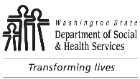 	ATTACHMENT O	AGING AND LONG-TERM SUPPORT ADMINISTRATION (ALTSA)	RESIDENTIAL CARE SERVICES	CERTIFIED COMMUNITY RESIDENTIAL SERVICES AND SUPPORTS (CCRSS)	CCRSS Group Training Home (GTH)
	General Environment and Safety Worksheet	ATTACHMENT O	AGING AND LONG-TERM SUPPORT ADMINISTRATION (ALTSA)	RESIDENTIAL CARE SERVICES	CERTIFIED COMMUNITY RESIDENTIAL SERVICES AND SUPPORTS (CCRSS)	CCRSS Group Training Home (GTH)
	General Environment and Safety Worksheet	ATTACHMENT O	AGING AND LONG-TERM SUPPORT ADMINISTRATION (ALTSA)	RESIDENTIAL CARE SERVICES	CERTIFIED COMMUNITY RESIDENTIAL SERVICES AND SUPPORTS (CCRSS)	CCRSS Group Training Home (GTH)
	General Environment and Safety Worksheet	ATTACHMENT O	AGING AND LONG-TERM SUPPORT ADMINISTRATION (ALTSA)	RESIDENTIAL CARE SERVICES	CERTIFIED COMMUNITY RESIDENTIAL SERVICES AND SUPPORTS (CCRSS)	CCRSS Group Training Home (GTH)
	General Environment and Safety Worksheet	ATTACHMENT O	AGING AND LONG-TERM SUPPORT ADMINISTRATION (ALTSA)	RESIDENTIAL CARE SERVICES	CERTIFIED COMMUNITY RESIDENTIAL SERVICES AND SUPPORTS (CCRSS)	CCRSS Group Training Home (GTH)
	General Environment and Safety WorksheetObservations of the environment occur throughout the certification evaluation process.Observations of the environment occur throughout the certification evaluation process.Observations of the environment occur throughout the certification evaluation process.Observations of the environment occur throughout the certification evaluation process.Observations of the environment occur throughout the certification evaluation process.Observations of the environment occur throughout the certification evaluation process.Observations of the environment occur throughout the certification evaluation process.Observations of the environment occur throughout the certification evaluation process.DATE OF OBSERVATIONSDATE OF OBSERVATIONSDATE OF OBSERVATIONSDATE OF OBSERVATIONSDATE OF OBSERVATIONSDATE OF OBSERVATIONSTIME OF OBSERVATIONSTIME OF OBSERVATIONSQuality of Life / Client RightsQuality of Life / Client RightsQuality of Life / Client RightsQuality of Life / Client RightsQuality of Life / Client RightsQuality of Life / Client RightsQuality of Life / Client RightsQuality of Life / Client RightsYesNoN/AN/AWas there accessible telephone equipment and list of emergency contact numbers?  (101D-0170)Was there accessible telephone equipment and list of emergency contact numbers?  (101D-0170)Was there accessible telephone equipment and list of emergency contact numbers?  (101D-0170)Was there accessible telephone equipment and list of emergency contact numbers?  (101D-0170)Was the environment homelike?  (101-3020, 823-1095)Was the environment homelike?  (101-3020, 823-1095)Was the environment homelike?  (101-3020, 823-1095)Was the environment homelike?  (101-3020, 823-1095)Were audio monitors used appropriately?Were audio monitors used appropriately?Were audio monitors used appropriately?Were audio monitors used appropriately?Door / window alarms?Door / window alarms?Door / window alarms?Door / window alarms?Environment	WAC 388-101D-0170, 0585, 0590, 0595, 0600, 0610Environment	WAC 388-101D-0170, 0585, 0590, 0595, 0600, 0610Environment	WAC 388-101D-0170, 0585, 0590, 0595, 0600, 0610Environment	WAC 388-101D-0170, 0585, 0590, 0595, 0600, 0610Environment	WAC 388-101D-0170, 0585, 0590, 0595, 0600, 0610Environment	WAC 388-101D-0170, 0585, 0590, 0595, 0600, 0610Environment	WAC 388-101D-0170, 0585, 0590, 0595, 0600, 0610Environment	WAC 388-101D-0170, 0585, 0590, 0595, 0600, 0610YesNoN/AN/AConstruction changes or significant structural changes to the home since most recent certification evaluation?Construction changes or significant structural changes to the home since most recent certification evaluation?Construction changes or significant structural changes to the home since most recent certification evaluation?Construction changes or significant structural changes to the home since most recent certification evaluation?Fixtures, furnishings, and exterior are safe, sanitary, and well-maintained?Fixtures, furnishings, and exterior are safe, sanitary, and well-maintained?Fixtures, furnishings, and exterior are safe, sanitary, and well-maintained?Fixtures, furnishings, and exterior are safe, sanitary, and well-maintained?Hot surfaces, such as fireplace, wood-burning or pellet stove have a stable barrier?Hot surfaces, such as fireplace, wood-burning or pellet stove have a stable barrier?Hot surfaces, such as fireplace, wood-burning or pellet stove have a stable barrier?Hot surfaces, such as fireplace, wood-burning or pellet stove have a stable barrier?Stairs / handrails / ramps / walkways in good repair?Stairs / handrails / ramps / walkways in good repair?Stairs / handrails / ramps / walkways in good repair?Stairs / handrails / ramps / walkways in good repair?Clear of clutter that could be hazardous to clients?Clear of clutter that could be hazardous to clients?Clear of clutter that could be hazardous to clients?Clear of clutter that could be hazardous to clients?Door / windows unblocked?Door / windows unblocked?Door / windows unblocked?Door / windows unblocked?Free of pests?Free of pests?Free of pests?Free of pests?Flammable / combustible materials safety stored?Flammable / combustible materials safety stored?Flammable / combustible materials safety stored?Flammable / combustible materials safety stored?Yard free of garbage / refuse?Yard free of garbage / refuse?Yard free of garbage / refuse?Yard free of garbage / refuse?Free of unsanitary conditions (mold, mildew, etc.)Free of unsanitary conditions (mold, mildew, etc.)Free of unsanitary conditions (mold, mildew, etc.)Free of unsanitary conditions (mold, mildew, etc.)Bathrooms	WAC 388-101D-0570Bathrooms	WAC 388-101D-0570Bathrooms	WAC 388-101D-0570Bathrooms	WAC 388-101D-0570Bathrooms	WAC 388-101D-0570Bathrooms	WAC 388-101D-0570Bathrooms	WAC 388-101D-0570Bathrooms	WAC 388-101D-0570YesNoN/AN/AHandwashing sinks with hot and cold running water?Handwashing sinks with hot and cold running water?Handwashing sinks with hot and cold running water?Handwashing sinks with hot and cold running water?Direct access to toilet and shower?Direct access to toilet and shower?Direct access to toilet and shower?Direct access to toilet and shower?Toilets (1:5 ratio)?Toilets (1:5 ratio)?Toilets (1:5 ratio)?Toilets (1:5 ratio)?Adequate lighting?Adequate lighting?Adequate lighting?Adequate lighting?Grab bars?Grab bars?Grab bars?Grab bars?Safe and clean?Safe and clean?Safe and clean?Safe and clean?Safety	WAC 388-101D-0605, 0615, 0620, 0625Safety	WAC 388-101D-0605, 0615, 0620, 0625Safety	WAC 388-101D-0605, 0615, 0620, 0625Safety	WAC 388-101D-0605, 0615, 0620, 0625Safety	WAC 388-101D-0605, 0615, 0620, 0625Safety	WAC 388-101D-0605, 0615, 0620, 0625Safety	WAC 388-101D-0605, 0615, 0620, 0625Safety	WAC 388-101D-0605, 0615, 0620, 0625YesNoN/AN/AAnnual inspection by the state fire marshal (optional if the GTH was an ALF 01/01/2019)?Annual inspection by the state fire marshal (optional if the GTH was an ALF 01/01/2019)?Annual inspection by the state fire marshal (optional if the GTH was an ALF 01/01/2019)?Annual inspection by the state fire marshal (optional if the GTH was an ALF 01/01/2019)?Smoke detectors in every client’s bedroom; on every floor of home, and interconnects so when one alarm is triggered, the whole system reacts?  N/A if annually inspected by state fire marshal.Smoke detectors in every client’s bedroom; on every floor of home, and interconnects so when one alarm is triggered, the whole system reacts?  N/A if annually inspected by state fire marshal.Smoke detectors in every client’s bedroom; on every floor of home, and interconnects so when one alarm is triggered, the whole system reacts?  N/A if annually inspected by state fire marshal.Smoke detectors in every client’s bedroom; on every floor of home, and interconnects so when one alarm is triggered, the whole system reacts?  N/A if annually inspected by state fire marshal.Smoke detectors in working condition and meet the needs of the specific clients?  N/A if annually inspected by state fire marshal.Smoke detectors in working condition and meet the needs of the specific clients?  N/A if annually inspected by state fire marshal.Smoke detectors in working condition and meet the needs of the specific clients?  N/A if annually inspected by state fire marshal.Smoke detectors in working condition and meet the needs of the specific clients?  N/A if annually inspected by state fire marshal.Fire extinguishers (5 lb. 2A; 10B-C) on each floor of the home, installed to manufacturer’s recommendations, annually replaced or inspected and serviced, in working order?  N/A if annually inspected by state fire marshal.Fire extinguishers (5 lb. 2A; 10B-C) on each floor of the home, installed to manufacturer’s recommendations, annually replaced or inspected and serviced, in working order?  N/A if annually inspected by state fire marshal.Fire extinguishers (5 lb. 2A; 10B-C) on each floor of the home, installed to manufacturer’s recommendations, annually replaced or inspected and serviced, in working order?  N/A if annually inspected by state fire marshal.Fire extinguishers (5 lb. 2A; 10B-C) on each floor of the home, installed to manufacturer’s recommendations, annually replaced or inspected and serviced, in working order?  N/A if annually inspected by state fire marshal.Emergency evacuation plan posted in a common area on every floor that displays clearly marked exits, evacuation routes and location for clients to meet outside the home?Emergency evacuation plan posted in a common area on every floor that displays clearly marked exits, evacuation routes and location for clients to meet outside the home?Emergency evacuation plan posted in a common area on every floor that displays clearly marked exits, evacuation routes and location for clients to meet outside the home?Emergency evacuation plan posted in a common area on every floor that displays clearly marked exits, evacuation routes and location for clients to meet outside the home?Emergency food and drinking water supply to meet needs of clients and staff for 72 hours and meets the dietary needs of each client?Emergency food and drinking water supply to meet needs of clients and staff for 72 hours and meets the dietary needs of each client?Emergency food and drinking water supply to meet needs of clients and staff for 72 hours and meets the dietary needs of each client?Emergency food and drinking water supply to meet needs of clients and staff for 72 hours and meets the dietary needs of each client?Does a fence at least 48 inches high enclose bodies of water over 24 inches deep? Is there a door or gate that leads to the bodies of water with an audible alarm?Does a fence at least 48 inches high enclose bodies of water over 24 inches deep? Is there a door or gate that leads to the bodies of water with an audible alarm?Does a fence at least 48 inches high enclose bodies of water over 24 inches deep? Is there a door or gate that leads to the bodies of water with an audible alarm?Does a fence at least 48 inches high enclose bodies of water over 24 inches deep? Is there a door or gate that leads to the bodies of water with an audible alarm?Pets:  proof of current rabies vaccinations?Pets:  proof of current rabies vaccinations?Pets:  proof of current rabies vaccinations?Pets:  proof of current rabies vaccinations?Medications secured?Medications secured?Medications secured?Medications secured?Water Temp:  Check two locations (if either check is >120oF, re-check locations over 120oF or indicate allowed by PCSP)Water Temp:  Check two locations (if either check is >120oF, re-check locations over 120oF or indicate allowed by PCSP)Water Temp:  Check two locations (if either check is >120oF, re-check locations over 120oF or indicate allowed by PCSP)Water Temp:  Check two locations (if either check is >120oF, re-check locations over 120oF or indicate allowed by PCSP)Water Temp:  Check two locations (if either check is >120oF, re-check locations over 120oF or indicate allowed by PCSP)Water Temp:  Check two locations (if either check is >120oF, re-check locations over 120oF or indicate allowed by PCSP)Water Temp:  Check two locations (if either check is >120oF, re-check locations over 120oF or indicate allowed by PCSP)Water Temp:  Check two locations (if either check is >120oF, re-check locations over 120oF or indicate allowed by PCSP)Kitchen Temperature:      oF	Time:         A.M.    P.M. Kitchen Temperature:      oF	Time:         A.M.    P.M. Kitchen Temperature:      oF	Time:         A.M.    P.M. Kitchen Temperature:      oF	Time:         A.M.    P.M. Kitchen Temperature:      oF	Time:         A.M.    P.M. Kitchen Temperature:      oF	Time:         A.M.    P.M. Kitchen Temperature:      oF	Time:         A.M.    P.M. Kitchen Temperature:      oF	Time:         A.M.    P.M. Bathroom Temperature:      oF	Time:         A.M.    P.M.Additional location descriptor if needed:       Bathroom Temperature:      oF	Time:         A.M.    P.M.Additional location descriptor if needed:       Bathroom Temperature:      oF	Time:         A.M.    P.M.Additional location descriptor if needed:       Bathroom Temperature:      oF	Time:         A.M.    P.M.Additional location descriptor if needed:       Bathroom Temperature:      oF	Time:         A.M.    P.M.Additional location descriptor if needed:       Bathroom Temperature:      oF	Time:         A.M.    P.M.Additional location descriptor if needed:       Bathroom Temperature:      oF	Time:         A.M.    P.M.Additional location descriptor if needed:       Bathroom Temperature:      oF	Time:         A.M.    P.M.Additional location descriptor if needed:       Is water temperature allowed >120oF in PCSP?    Yes       NoIs water temperature allowed >120oF in PCSP?    Yes       NoIs water temperature allowed >120oF in PCSP?    Yes       NoIs water temperature allowed >120oF in PCSP?    Yes       NoIs water temperature allowed >120oF in PCSP?    Yes       NoIs water temperature allowed >120oF in PCSP?    Yes       NoIs water temperature allowed >120oF in PCSP?    Yes       NoIs water temperature allowed >120oF in PCSP?    Yes       NoInfection Prevention and Control (IPC)Infection Prevention and Control (IPC)Infection Prevention and Control (IPC)Infection Prevention and Control (IPC)Infection Prevention and Control (IPC)Infection Prevention and Control (IPC)Infection Prevention and Control (IPC)Infection Prevention and Control (IPC)YesNoN/AN/AObserve staff are following and encouraging clients to follow standard precautions (select N/A for anything not observed.Observe staff are following and encouraging clients to follow standard precautions (select N/A for anything not observed.Observe staff are following and encouraging clients to follow standard precautions (select N/A for anything not observed.Observe staff are following and encouraging clients to follow standard precautions (select N/A for anything not observed.Hand hygiene (technique, before and after care, availability of alcohol-based hand rub or sink with soap and water)Hand hygiene (technique, before and after care, availability of alcohol-based hand rub or sink with soap and water)Hand hygiene (technique, before and after care, availability of alcohol-based hand rub or sink with soap and water)Hand hygiene (technique, before and after care, availability of alcohol-based hand rub or sink with soap and water)Appropriate staff use of PPE (gloves for bodily fluids and contact precautions, gowns, correct donning and doffing)Appropriate staff use of PPE (gloves for bodily fluids and contact precautions, gowns, correct donning and doffing)Appropriate staff use of PPE (gloves for bodily fluids and contact precautions, gowns, correct donning and doffing)Appropriate staff use of PPE (gloves for bodily fluids and contact precautions, gowns, correct donning and doffing)Respiratory hygiene / cough etiquette (availability of tissues, trash, cover cough and sneezes)Respiratory hygiene / cough etiquette (availability of tissues, trash, cover cough and sneezes)Respiratory hygiene / cough etiquette (availability of tissues, trash, cover cough and sneezes)Respiratory hygiene / cough etiquette (availability of tissues, trash, cover cough and sneezes)Client placement (isolation)Client placement (isolation)Client placement (isolation)Client placement (isolation)Cleaning and disinfecting care equipment and environment (correct technique, timing, appropriate produce use)Cleaning and disinfecting care equipment and environment (correct technique, timing, appropriate produce use)Cleaning and disinfecting care equipment and environment (correct technique, timing, appropriate produce use)Cleaning and disinfecting care equipment and environment (correct technique, timing, appropriate produce use)Safe laundry and textile handlingSafe laundry and textile handlingSafe laundry and textile handlingSafe laundry and textile handlingSafe injection practice (clean and disinfect designated area before piercing, new needle, syringe for containers)Safe injection practice (clean and disinfect designated area before piercing, new needle, syringe for containers)Safe injection practice (clean and disinfect designated area before piercing, new needle, syringe for containers)Safe injection practice (clean and disinfect designated area before piercing, new needle, syringe for containers)Sharps safety (dedicated clearly labeled sharps container, container replaced before overfilling)Sharps safety (dedicated clearly labeled sharps container, container replaced before overfilling)Sharps safety (dedicated clearly labeled sharps container, container replaced before overfilling)Sharps safety (dedicated clearly labeled sharps container, container replaced before overfilling)For any observation marked “No” on the IPC section, interview staff and, if possible, client.Interview date / time/ name:       What is your training?       What is the reason standard Precautions were not followed?       What do you do to prevent the spread of infection?       For any observation marked “No” on the IPC section, interview staff and, if possible, client.Interview date / time/ name:       What is your training?       What is the reason standard Precautions were not followed?       What do you do to prevent the spread of infection?       For any observation marked “No” on the IPC section, interview staff and, if possible, client.Interview date / time/ name:       What is your training?       What is the reason standard Precautions were not followed?       What do you do to prevent the spread of infection?       For any observation marked “No” on the IPC section, interview staff and, if possible, client.Interview date / time/ name:       What is your training?       What is the reason standard Precautions were not followed?       What do you do to prevent the spread of infection?       For any observation marked “No” on the IPC section, interview staff and, if possible, client.Interview date / time/ name:       What is your training?       What is the reason standard Precautions were not followed?       What do you do to prevent the spread of infection?       For any observation marked “No” on the IPC section, interview staff and, if possible, client.Interview date / time/ name:       What is your training?       What is the reason standard Precautions were not followed?       What do you do to prevent the spread of infection?       For any observation marked “No” on the IPC section, interview staff and, if possible, client.Interview date / time/ name:       What is your training?       What is the reason standard Precautions were not followed?       What do you do to prevent the spread of infection?       For any observation marked “No” on the IPC section, interview staff and, if possible, client.Interview date / time/ name:       What is your training?       What is the reason standard Precautions were not followed?       What do you do to prevent the spread of infection?       NotesNotesNotesNotesNotesNotesNotesNotesCCRSS PROVIDER NAMECCRSS PROVIDER NAMECCRSS PROVIDER NAMECCRSS PROVIDER NAMECERTIFICATION NUMBERRCS CONTRACTED EVALUATOR / STAFF NAMERCS CONTRACTED EVALUATOR / STAFF NAMECERTIFICATION EVALUATION DATE(S)CERTIFICATION EVALUATION DATE(S)CERTIFICATION EVALUATION DATE(S)	AGING AND LONG-TERM SUPPORT ADMINISTRATION (ALTSA)	ATTACHMENT Q	RESIDENTIAL CARE SERVICES	CERTIFIED COMMUNITY RESIDENTIAL SERVICES AND SUPPORTS (CCRSS)	CCRSS Certification Evaluation
	Exit Preparation / Exit Conference	AGING AND LONG-TERM SUPPORT ADMINISTRATION (ALTSA)	ATTACHMENT Q	RESIDENTIAL CARE SERVICES	CERTIFIED COMMUNITY RESIDENTIAL SERVICES AND SUPPORTS (CCRSS)	CCRSS Certification Evaluation
	Exit Preparation / Exit Conference	AGING AND LONG-TERM SUPPORT ADMINISTRATION (ALTSA)	ATTACHMENT Q	RESIDENTIAL CARE SERVICES	CERTIFIED COMMUNITY RESIDENTIAL SERVICES AND SUPPORTS (CCRSS)	CCRSS Certification Evaluation
	Exit Preparation / Exit Conference	AGING AND LONG-TERM SUPPORT ADMINISTRATION (ALTSA)	ATTACHMENT Q	RESIDENTIAL CARE SERVICES	CERTIFIED COMMUNITY RESIDENTIAL SERVICES AND SUPPORTS (CCRSS)	CCRSS Certification Evaluation
	Exit Preparation / Exit ConferenceDate:       	Time:       	  AM    PMDate:       	Time:       	  AM    PMDate:       	Time:       	  AM    PMLocation:     Teams     In provider officeLocation:     Teams     In provider office  Administrator / Designee present (Designee’s name:       )  Administrator / Designee present (Designee’s name:       )  Administrator / Designee present (Designee’s name:       )  Administrator / Designee present (Designee’s name:       )  Administrator / Designee present (Designee’s name:       )IntroductionsIntroductionsIntroductionsIntroductionsIntroductionsThank the provider and staff for everyone’s cooperation during the evaluation.  The purpose of the exit conference is to provide information about any preliminary deficiencies.  We may still need to gather further information following the on-site visit.  If additional information is discovered after this meeting that impacts what is discussed today, we will call you prior to receiving the written report.    Any issues that arise during the exit that cannot be answered by the evaluators during the exit conference will be forwarded to the RCS FM for follow up.Thank the provider and staff for everyone’s cooperation during the evaluation.  The purpose of the exit conference is to provide information about any preliminary deficiencies.  We may still need to gather further information following the on-site visit.  If additional information is discovered after this meeting that impacts what is discussed today, we will call you prior to receiving the written report.    Any issues that arise during the exit that cannot be answered by the evaluators during the exit conference will be forwarded to the RCS FM for follow up.Thank the provider and staff for everyone’s cooperation during the evaluation.  The purpose of the exit conference is to provide information about any preliminary deficiencies.  We may still need to gather further information following the on-site visit.  If additional information is discovered after this meeting that impacts what is discussed today, we will call you prior to receiving the written report.    Any issues that arise during the exit that cannot be answered by the evaluators during the exit conference will be forwarded to the RCS FM for follow up.Thank the provider and staff for everyone’s cooperation during the evaluation.  The purpose of the exit conference is to provide information about any preliminary deficiencies.  We may still need to gather further information following the on-site visit.  If additional information is discovered after this meeting that impacts what is discussed today, we will call you prior to receiving the written report.    Any issues that arise during the exit that cannot be answered by the evaluators during the exit conference will be forwarded to the RCS FM for follow up.Thank the provider and staff for everyone’s cooperation during the evaluation.  The purpose of the exit conference is to provide information about any preliminary deficiencies.  We may still need to gather further information following the on-site visit.  If additional information is discovered after this meeting that impacts what is discussed today, we will call you prior to receiving the written report.    Any issues that arise during the exit that cannot be answered by the evaluators during the exit conference will be forwarded to the RCS FM for follow up.Notes:Notes:Notes:Notes:Notes:Sampled ClientsSampled ClientsSampled ClientsSampled ClientsSampled ClientsDuring the evaluation, we take a representative sample of clients with varying levels of needs and supports. This helps us to obtain an accurate picture of your overall performance and compliance.  Identify the sampled clientsDuring the evaluation, we take a representative sample of clients with varying levels of needs and supports. This helps us to obtain an accurate picture of your overall performance and compliance.  Identify the sampled clientsDuring the evaluation, we take a representative sample of clients with varying levels of needs and supports. This helps us to obtain an accurate picture of your overall performance and compliance.  Identify the sampled clientsDuring the evaluation, we take a representative sample of clients with varying levels of needs and supports. This helps us to obtain an accurate picture of your overall performance and compliance.  Identify the sampled clientsDuring the evaluation, we take a representative sample of clients with varying levels of needs and supports. This helps us to obtain an accurate picture of your overall performance and compliance.  Identify the sampled clientsNotes:Notes:Notes:Notes:Notes:Preliminary Deficiencies (include client / staff names or identifier, summary of the issue and WAC / RCW)Preliminary Deficiencies (include client / staff names or identifier, summary of the issue and WAC / RCW)Preliminary Deficiencies (include client / staff names or identifier, summary of the issue and WAC / RCW)Preliminary Deficiencies (include client / staff names or identifier, summary of the issue and WAC / RCW)Preliminary Deficiencies (include client / staff names or identifier, summary of the issue and WAC / RCW)Next StepsNext StepsNext StepsNext StepsNext StepsPlease send any requested information to evaluator(s) (provide time frame – ideal within 24 hours, no later than seven calendar days after exit)Explain:Process and timeframes for RCS management review / approval of SODA SOD report will be sent within 10 working days of the last date of data collection (not the exit date)Submission process and timelines to submit plan of correction (POC)A POC is not required for consultations.Provider responsibility to initiate POC, even if planning to request IDR.IDR process, which will also be included on the final report.A follow-up may occur.Please send any requested information to evaluator(s) (provide time frame – ideal within 24 hours, no later than seven calendar days after exit)Explain:Process and timeframes for RCS management review / approval of SODA SOD report will be sent within 10 working days of the last date of data collection (not the exit date)Submission process and timelines to submit plan of correction (POC)A POC is not required for consultations.Provider responsibility to initiate POC, even if planning to request IDR.IDR process, which will also be included on the final report.A follow-up may occur.Please send any requested information to evaluator(s) (provide time frame – ideal within 24 hours, no later than seven calendar days after exit)Explain:Process and timeframes for RCS management review / approval of SODA SOD report will be sent within 10 working days of the last date of data collection (not the exit date)Submission process and timelines to submit plan of correction (POC)A POC is not required for consultations.Provider responsibility to initiate POC, even if planning to request IDR.IDR process, which will also be included on the final report.A follow-up may occur.Please send any requested information to evaluator(s) (provide time frame – ideal within 24 hours, no later than seven calendar days after exit)Explain:Process and timeframes for RCS management review / approval of SODA SOD report will be sent within 10 working days of the last date of data collection (not the exit date)Submission process and timelines to submit plan of correction (POC)A POC is not required for consultations.Provider responsibility to initiate POC, even if planning to request IDR.IDR process, which will also be included on the final report.A follow-up may occur.Please send any requested information to evaluator(s) (provide time frame – ideal within 24 hours, no later than seven calendar days after exit)Explain:Process and timeframes for RCS management review / approval of SODA SOD report will be sent within 10 working days of the last date of data collection (not the exit date)Submission process and timelines to submit plan of correction (POC)A POC is not required for consultations.Provider responsibility to initiate POC, even if planning to request IDR.IDR process, which will also be included on the final report.A follow-up may occur.NotesNotesNotesNotesNotes